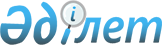 Алтынсарин ауданының 2012-2014 жылдарға арналған аудандық бюджеті туралыҚостанай облысы Алтынсарин ауданы мәслихатының 2011 жылғы 21 желтоқсандағы № 353 шешімі. Қостанай облысы Алтынсарин ауданының Әділет басқармасында 2011 жылғы 29 желтоқсанда № 9-5-136 тіркелді

      Алтынсарин аудандық мәслихаты ШЕШТІ:



       

1. Алтынсарин ауданының 2012-2014 жылдарға арналған аудандық бюджеті тиісінше, 1, 2 және 3-қосымшаларға сәйкес, оның ішінде 2012 жылға мынадай көлемдерде бекітілсін:

      1) кірістер – 1385521,0 мың теңге, оның ішінде:

      салықтық түсімдер бойынша – 401005,0 мың теңге;

      салықтық емес түсімдер бойынша - 3449,0 мың теңге;

      негізгі капиталды сатудан түсетін түсімдер бойынша - 9544,0 мың теңге;

      трансферттер түсімі бойынша - 971523,0 мың теңге;

      2) шығындар – 1403555,2 мың теңге;

      3) таза бюджеттік кредиттеу – 33141,0 мың теңге, оның ішінде:

      бюджеттік кредиттер – 35092,0 мың теңге;

      бюджеттік кредиттерді өтеу - 1951,0 мың теңге;

      4) қаржы активтерімен операциялар бойынша сальдо - 600,0 мың теңге, соның ішінде:

      қаржы активтерін сатып алу - 600,0 мың теңге;

      5) бюджет тапшылығы (профициті) – -51775,2 мың теңге;

      6) бюджет тапшылығын қаржыландыру (профицитін пайдалану) – 51775,2 мың теңге.

      Ескерту. 1-тармақ жаңа редакцияда - Қостанай облысы Алтынсарин ауданы мәслихатының 2012.12.07 № 68 (2012 жылғы 1 қаңтарынан бастап қолданысқа енгізіледі) шешімімен.



      2. 2012 жылға арналған аудандық бюджетте облыстық бюджеттен берілетін субвенциялар көлемі 737921,0 мың теңге сомасы көлемінде ескерілсін.



      3. 2012 жылға арналған аудандық бюджетте республикалық бюджеттен трансферт қарастырылғаны ескерілсін:

      Жұмыспен қамту бағдарламасы іс-шараларын іске асыруға 12282,0 мың теңге сомасында;

      "Назарбаев зияткерлік мектептері" дербес білім ұйымының оқу бағдарламалары бойынша біліктілікті арттырудан өткен мұғалімдерге төленетін еңбекақыны арттыруға 1325,0 мың теңге сомасында;

      "Өңірлерді дамыту" бағдарламасы шеңберінде өңірлердің экономикалық дамуына жәрдемдесу жөніндегі шараларды іске асыруда ауылдық (селолық) округтерді жайластыру мәселелерін шешуге 1991,0 мың теңге сомасында;

      мектеп мұғалімдері мен мектепке дейінгі ұйымдардың тәрбиешілеріне біліктілік санаты үшін қосымша ақының мөлшерін ұлғайтуға 8874 мың теңге сомасында;

      жетім баланы (жетім балаларды) және ата-аналарының қамқорынсыз қалған баланы (балаларды) күтіп-ұстауға асыраушыларына ай сайынғы ақшалай қаражат төлемдеріне 7266 мың теңге сомасында;

      Қазақстан Республикасында білім беруді дамытудың 2011-2020 жылдарға арналған мемлекеттік бағдарламасын іске асыруға 4097,0 мың теңге сомасында;

      мектепке дейінгі білім беру ұйымдарында мемлекеттік білім беру тапсырыстарын іске асыруға 15453,0 мың теңге сомасында;

      2012 жылға арналған мамандарды әлеуметтік қолдау шараларын іске асыру үшін 27092 мың теңге сомасында;

      эпизоотияға қарсы іс-шараларды өткізуге 9285 мың теңге сомасында;

      инженерлік-коммуникациялық инфрақұрылымды дамытуға және тұрғын үй құрылысына және (немесе) сатып алуға 71045 мың теңге сомасында;



      4. 2012 жылға арналған аудандық бюджетте облыстық бюджеттен трансферт қарастырылғаны ескерілсін:

      Силантьев орта мектебін күрделі жөндеуге 63107,0 мың теңге сомасында;

      аудан мектептерінде автоматты өрт дабылдамасын орнатуға 1131,0 мың теңге сомасында;

      селолық елді мекендерде сумен қамтамасыз ету жүйесін дамытуға 6275,0 мың теңге сомасында.



      5. 2012 жылға арналған аудандық бюджетте облыстық бюджеттен коммуналдық меншік нысандарының материалдық-техникалық базасын нығайтуға 6450,0 мың теңге, білім беру ұйымдарына 8414,0 мың теңге сомасында трансферттер қарастырылғаны ескерілсін.



      6. 2012 жылға арналған аудандық бюджетте мемлекеттік органдардың функцияларын мемлекеттік басқарудың төмен тұрған деңгейлерінен жоғарғы тұрған деңгейлерге беруге байланысты, жоғары тұрған бюджеттен 2131,0 мың теңге сомасында нысаналы ағымдағы трансферттер қарастырылғаны ескерілсін.



      7. 2012 жылға арналған Алтынсарин ауданы жергілікті атқарушы органының резерві 3000,0 мың теңге сомасында бекітілсін.



      8. 2012 жылға арналған аудандық бюджетті атқару процесінде секвестрлеуге жатпайтын бюджеттік бағдарламалардың тізбесі 4-қосымшаға сәйкес бекітілсін.



      9. 2012 жылға арналған ауданның кенттері, ауылдары (селолары), ауылдық (селолық) округтерді бюджеттік бағдарламаларының тізбесі 5-қосымшаға сәйкес бекітілсін.



      10. Осы шешім 2012 жылдың 1 қаңтарынан бастап қолданысқа енгізіледі.      Алтынсарин

      аудандық мәслихатының

      кезекті он сегізінші

      сессиясының төрайымы                       В. Максимова      Алтынсарин аудандық

      мәслихатының хатшысы                       Т. Құлмағамбетов      КЕЛІСІЛДІ:      "Алтынсарин аудандық

      әкімдігінің экономика

      және қаржы бөлімі" ММ

      бастығы

      ___________ Е. Павлюк

Мәслихаттың        

2011 жылғы 21 желтоқсандағы 

№ 353 шешіміне 1-қосымша  Мәслихаттың        

2012 жылғы 7 желтоқсандағы 

№ 68 шешіміне қосымша    Алтынсарин ауданының 2012 жылға

арналған бюджеті      Ескерту. 1-қосымша жаңа редакцияда - Қостанай облысы Алтынсарин ауданы мәслихатының 2012.12.07 № 68 (2012 жылдың 1 қаңтарынан бастап қолданысқа енгізіледі) шешімімен.

Мәслихаттың        

2011 жылғы 21 желтоқсандағы 

№ 353 шешіміне 2-қосымша  Мәслихаттың       

2012 жылғы 9 сәуірдегі  

№ 22 шешіміне 2-қосымша   Алтынсарин ауданының 2013 жылға

арналған бюджеті      Ескерту. 2-қосымша жаңа редакцияда - Қостанай облысы Алтынсарин ауданы мәслихатының 2012.04.09 № 22 (2012 жылдың 1 қаңтарынан бастап қолданысқа енгізіледі) шешімімен.

Мәслихаттың        

2011 жылғы 21 желтоқсандағы 

№ 353 шешіміне 3-қосымша  Мәслихаттың      

2012 жылғы 9 сәуірдегі  

№ 22 шешіміне 3-қосымша Алтынсарин ауданының 2014 жылға

арналған бюджеті      Ескерту. 3-қосымша жаңа редакцияда - Қостанай облысы Алтынсарин ауданы мәслихатының 2012.04.09 № 22 (2012 жылдың 1 қаңтарынан бастап қолданысқа енгізіледі) шешімімен.

Мәслихаттың       

2011 жылғы 21 желтоқсандағы 

№ 353 шешіміне 4-қосымша   2012 жылға арналған аудандық бюджетті

атқару процесінде секвестрлеуге жатпайтын

бюджеттік бағдарламалардың тізбесі

Мәслихаттың        

2011 жылғы 21 желтоқсандағы 

№ 353 шешіміне 5-қосымша         Мәслихаттың       

2012 жылғы 24 қазандағы  

№ 51 шешіміне 2-қосымша   2012 жылға арналған ауданның кенттері,

ауылдары (селолары), ауылдық (селолық)

округтердің бюджеттік бағдарламаларының

тізбесі      Ескерту. 5-қосымша жаңа редакцияда - Қостанай облысы Алтынсарин ауданы мәслихатының 2012.10.24 № 51 (2012 жылдың 1 қаңтарынан бастап қолданысқа енгізіледі) шешімімен.
					© 2012. Қазақстан Республикасы Әділет министрлігінің «Қазақстан Республикасының Заңнама және құқықтық ақпарат институты» ШЖҚ РМК
				СанатыСанатыСанатыСанатыСомасы

(мың

теңге)СыныбыСыныбыСыныбыСомасы

(мың

теңге)Ішкі сыныбыІшкі сыныбыСомасы

(мың

теңге)АтауыСомасы

(мың

теңге)I. КІРІСТЕР1385521,01Салықтық түсімдер401005,0101Табыс салығы229421,01012Жеке табыс салығы229421,0103Әлеуметтiк салық93950,01031Әлеуметтік салық93950,0104Меншiкке салынатын салықтар68284,01041Мүлiкке салынатын салықтар45366,01043Жер салығы2893,01044Көлiк құралдарына салынатын салық17522,01045Бірыңғай жер салығы2503,0105Тауарларға, жұмыстарға және қызметтерге

салынатын iшкi салықтар8186,01052Акциздер1127,01053Табиғи және басқа да ресурстарды

пайдаланғаны үшiн түсетiн түсiмдер2826,01054Кәсiпкерлiк және кәсiби қызметтi

жүргiзгенi үшiн алынатын алымдар3485,01055Ойын бизнесіне салық748,0108Заңдық мәнді іс-әрекеттерді жасағаны және

(немесе) оған уәкілеттігі бар мемлекеттік

органдар немесе лауазымды адамдар

құжаттар бергені үшін алынатын міндетті

төлемдер1164,01081Мемлекеттік баж1164,02Салықтық емес түсiмдер3449,0201Мемлекеттік меншіктен түсетін кірістер839,02015Мемлекет меншігіндегі мүлікті жалға

беруден түсетін кірістер839,0202Мемлекеттік бюджеттен қаржыландырылатын

мемлекеттік мекемелердің тауарларды

(жұмыстарды, қызметтерді) өткізуінен

түсетін түсімдер56,02021Мемлекеттік бюджеттен қаржыландырылатын

мемлекеттік мекемелердің тауарларды

(жұмыстарды, қызметтерді) өткізуінен

түсетін түсімдер56,0206Басқа да салықтық емес түсiмдер2554,02061Басқа да салықтық емес түсiмдер2554,03Негізгі капиталды сатудан түсетін

түсімдер9544,0303Жердi және материалдық емес активтердi

сату9544,03031Жерді сату9544,04Трансферттердің түсімдері971523,0402Мемлекеттiк басқарудың жоғары тұрған

органдарынан түсетiн трансферттер971523,04022Облыстық бюджеттен түсетiн трансферттер971523,0Функционалдық топФункционалдық топФункционалдық топФункционалдық топФункционалдық топСомасы

(мың

теңге)Кіші функцияКіші функцияКіші функцияКіші функцияСомасы

(мың

теңге)Бюджеттік бағдарламалардың әкімшісіБюджеттік бағдарламалардың әкімшісіБюджеттік бағдарламалардың әкімшісіСомасы

(мың

теңге)БағдарламаБағдарламаСомасы

(мың

теңге)АтауыСомасы

(мың

теңге)II. ШЫҒЫНДАР1403555,21Жалпы сипаттағы мемлекеттік

қызметтер175720,0101Мемлекеттiк басқарудың жалпы

функцияларын орындайтын өкiлдiк,

атқарушы және басқа органдар159623,0101112Аудан (облыстық маңызы бар қала)

мәслихатының аппараты14298,0101112001Аудан (облыстық маңызы бар қала)

мәслихатының қызметін қамтамасыз ету

жөніндегі қызметтер10772,0101112003Мемлекеттік органның күрделі

шығыстары3526,0101122Аудан (облыстық маңызы бар қала)

әкімінің аппараты65506,0101122001Аудан (облыстық маңызы бар қала)

әкімінің қызметін қамтамасыз ету

жөніндегі қызметтер50395,011122003Мемлекеттік органның күрделі

шығыстары15111,0101123Қаладағы аудан, аудандық маңызы бар

қаланың, кент, ауыл (село), ауылдық

(селолық) округ әкімінің аппараты79819,0101123001Қаладағы аудан, аудандық маңызы бар

қала, кент, ауыл (село), ауылдық

(селолық) округ әкімінің қызметін

қамтамасыз ету жөніндегі қызметтер78147,5101123022Мемлекеттік органның күрделі

шығыстары1671,5102Қаржылық қызмет1712,0102459Ауданның (облыстық маңызы бар

қаланың) экономика және қаржы бөлімі1712,0102459010Жекешелендіру, коммуналдық меншікті

басқару, жекешелендіруден кейінгі

қызмет және осыған байланысты

дауларды реттеу33,0102459011Коммуналдық меншікке түскен мүлікті

есепке алу, сақтау, бағалау және

сату1679,0109Жалпы сипаттағы өзге де мемлекеттiк

қызметтер14385,0109459Ауданның (облыстық маңызы бар

қаланың) экономика және қаржы бөлімі14385,0109459001Ауданның (облыстық маңызы бар

қаланың) экономикалық саясатын

қалыптастыру мен дамыту, мемлекеттік

жоспарлау, бюджеттік атқару және

коммуналдық меншігін басқару

саласындағы мемлекеттік саясатты

іске асыру жөніндегі қызметтер14385,02Қорғаныс640,0201Әскери мұқтаждықтар640,0201122Аудан (облыстық маңызы бар қала)

әкімінің аппараты640,0201122005Жалпыға бірдей әскери міндетті

атқару шеңберіндегі іс-шаралар640,04Білім беру759867,3401Мектепке дейінгі тәрбиелеу және

оқыту59048,0401471Ауданның (облыстық маңызы бар

қаланың) білім, дене шынықтыру және

спорт бөлімі59048,0401471003Мектепке дейінгі тәрбиелеу мен

оқытуды қамтамасыз ету23632,0401471025Республикалық бюджеттен берілетін

нысаналы трансферттер есебінен жалпы

үлгідегі, арнайы (түзету), дарынды

балалар үшін мамандандырылған, жетім

балалар мен ата-аналарының

қамқорынсыз қалған балалар үшін

балабақшалар, шағын орталықтар,

мектеп интернаттары, кәмелеттік

жасқа толмағандарды бейімдеу

орталықтары тәрбиешілеріне

біліктілік санаты үшін қосымша

ақының мөлшерін ұлғайту227,0401471040Мектепке дейінгі білім беру

мекемелеріне мемлекеттік білім беру

тапсырысын жүзеге асыру35189,0402Бастауыш, негізгі орта және жалпы

орта білім беру687877,3402123Қаладағы аудан, аудандық маңызы бар

қала, кент, ауыл (село), ауылдық

(селолық) округ әкімінің аппараты1230,0402123005Ауылдық (селолық) жерлерде балаларды

мектепке дейін тегін алып баруды

және кері алып келуді ұйымдастыру1230,0402471Ауданның (облыстық маңызы бар

қаланың) білім, дене шынықтыру және

спорт бөлімі686647,3402471004Жалпы білім беру678338,3402471063Республикалық бюджеттен берілетін

нысаналы трансферттер есебінен

"Назарбаев Зияткерлік мектептері"

ДБҰ-ның оқу бағдарламалары бойынша

біліктілікті арттырудан өткен

мұғалімдерге еңбекақыны арттыру562,0402471064Бастауыш, негізгі орта, жалпыға

бірдей орта білім беру ұйымдарының

(дарынды балаларға арналған

мамандандырылған (жалпы үлгідегі,

арнайы (түзету); жетім балаларға

және ата-анасының қамқорлығынсыз

қалған балаларға арналған ұйымдар):

мектептердің, мектеп-интернаттарының

мұғалімдеріне біліктілік санаты үшін

қосымша ақы мөлшерін республикалық

бюджеттен берілетін трансферттер

есебінен ұлғайту7747,0409Бiлiм беру саласындағы өзге де

қызметтер12942,0409471Ауданның (облыстық маңызы бар

қаланың) білім, дене шынықтыру және

спорт бөлімі12942,0409471009Ауданның (облыстық маңызы бар

қаланың) мемлекеттік білім беру

мекемелері үшін оқулықтар мен

оқу-әдiстемелiк кешендерді сатып алу

және жеткізу6100,0409471010Аудандық (қалалық) ауқымдағы мектеп

олимпиадаларын және мектептен тыс

іс-шараларды өткiзу535,0409471020Республикалық бюджеттен берілетін

трансферттер есебінен жетім баланы

(жетім балаларды) және

ата-аналарының қамқорынсыз қалған

баланы (балаларды) күтіп-ұстауға

асыраушыларына ай сайынғы ақшалай

қаражат төлемдері6307,06Әлеуметтік көмек және әлеуметтік

қамтамасыз ету54784,0602Әлеуметтік көмек42027,0602451Ауданның (облыстық маңызы бар

қаланың) жұмыспен қамту және

әлеуметтік бағдарламалар бөлімі42027,0602451002Еңбекпен қамту бағдарламасы9994,0602451005Мемлекеттік атаулы әлеуметтік көмек2781,0602451007Жергілікті өкілетті органдардың

шешімі бойынша мұқтаж азаматтардың

жекелеген топтарына әлеуметтік көмек4270,0602451010Үйден тәрбиеленіп оқытылатын мүгедек

балаларды материалдық қамтамасыз ету647,0602451014Мұқтаж азаматтарға үйде әлеуметтік

көмек көрсету9467,060245101618 жасқа дейінгі балаларға

мемлекеттік жәрдемақылар5318,0602451017Мүгедектерді оңалту жеке

бағдарламасына сәйкес, мұқтаж

мүгедектерді міндетті гигиеналық

құралдармен және ымдау тілі

мамандарының қызмет көрсетуін, жеке

көмекшілермен қамтамасыз ету1063,0602451023Жұмыспен қамту орталықтарының

қызметін қамтамасыз ету8487,0609Әлеуметтік көмек және әлеуметтік

қамтамасыз ету салаларындағы өзге де

қызметтер12757,0609451Ауданның (облыстық маңызы бар

қаланың) жұмыспен қамту және

әлеуметтік бағдарламалар бөлімі12757,0609451001Жергілікті деңгейде жұмыспен қамтуды

қамтамасыз ету және халық үшін

әлеуметтік бағдарламаларды іске

асыру саласындағы мемлекеттік

саясатты іске асыру жөніндегі

қызметтер12587,0609451011Жәрдемақыларды және басқа да

әлеуметтік төлемдерді есептеу, төлеу

мен жеткізу бойынша қызметтерге ақы

төлеу170,07Тұрғын үй-коммуналдық шаруашылық92993,0701Тұрғын үй шаруашылығы70237,0701458Ауданның (облыстық маңызы бар

қаланың) тұрғын үй-коммуналдық

шаруашылығы, жолаушылар көлігі және

автомобиль жолдары бөлімі72,0701458003Мемлекеттік тұрғын үй қорының

сақталуын ұйымдастыру72,0701472Ауданның (облыстық маңызы бар

қаланың) құрылыс, сәулет және қала

құрылысы бөлімі70165,0701472003Мемлекеттік коммуналдық тұрғын үй

қорының тұрғын үйін жобалау, салу

және (немесе) сатып алу56610,0701472004Инженерлік коммуникациялық

инфрақұрылымды жобалау, дамыту,

жайластыру және (немесе) сатып алу13555,0702Коммуналдық шаруашылық12725,0702458Ауданның (облыстық маңызы бар

қаланың) тұрғын үй-коммуналдық

шаруашылығы, жолаушылар көлігі және

автомобиль жолдары бөлімі6450,0702458012Сумен жабдықтау және су бұру

жүйесінің жұмыс істеуі6450,0702472Ауданның (облыстық маңызы бар

қаланың) құрылыс, сәулет және қала

құрылысы бөлімі6275,0702472006Сумен жабдықтау және су бұру жүйесін

дамыту6275,0703Елді-мекендерді абаттандыру10031,0703123Қаладағы аудан, аудандық маңызы бар

қала, кент, ауыл (село), ауылдық

(селолық) округ әкімінің аппараты10031,0703123008Елді мекендердің көшелерін

жарықтандыру1691,0703123011Елді мекендерді абаттандыру мен

көгалдандыру8340,08Мәдениет, спорт, туризм және

ақпараттық кеңістік86052,0801Мәдениет саласындағы қызмет47335,7801478Ауданның (облыстық маңызы бар

қаланың) ішкі саясат, мәдениет және

тілдерді дамыту бөлімі47335,7801478009Мәдени-демалыс жұмысын қолдау47335,7802Спорт2415,0802471Ауданның (облыстық маңызы бар

қаланың) білім, дене шынықтыру және

спорт бөлімі2415,0802471014Аудандық (облыстық маңызы бар

қалалық) деңгейде спорттық жарыстар

өткiзу675,0802471015Әртүрлi спорт түрлерi бойынша

ауданның (облыстық маңызы бар

қаланың) құрама командаларының

мүшелерiн дайындау және олардың

облыстық спорт жарыстарына қатысуы1740,0803Ақпараттық кеңістік25333,0803478Ауданның (облыстық маңызы бар

қаланың) ішкі саясат, мәдениет және

тілдерді дамыту бөлімі25333,0803478005Газеттер мен журналдар арқылы

мемлекеттік ақпараттық саясат

жүргізу жөніндегі қызметтер1200,0803478006Телерадио хабарларын тарату арқылы

мемлекеттік ақпараттық саясатты

жүргізу жөніндегі қызметтер300,0803478007Аудандық (қалалық) кiтапханалардың

жұмыс iстеуi20601,0803478008Мемлекеттік тілді және Қазақстан

халықтарының басқа да тілдерін

дамыту3232,0809Мәдениет, спорт, туризм және

ақпараттық кеңiстiктi ұйымдастыру

жөнiндегi өзге де қызметтер10968,3809478Ауданның (облыстық маңызы бар

қаланың) ішкі саясат, мәдениет және

тілдерді дамыту бөлімі10968,3809478001Ақпаратты, мемлекеттілікті нығайту

және азаматтардың әлеуметтік

сенімділігін қалыптастыру саласында

жергілікті деңгейде мемлекеттік

саясатты іске асыру жөніндегі

қызметтер7770,0809478004Жастар саясаты саласында

іс-шараларды іске асыру100,0809478032Ведомстволық бағыныстағы мемлекеттік

мекемелерінің және ұйымдарының

күрделі шығыстары3098,310Ауыл, су, орман, балық шаруашылығы,

ерекше қорғалатын табиғи аумақтар,

қоршаған ортаны және жануарлар

дүниесін қорғау, жер қатынастары24619,01001Ауыл шаруашылығы9407,01001454Ауданның (облыстық маңызы бар

қаланың) кәсіпкерлік және ауыл

шаруашылығы бөлімі3147,01001454099Мамандарды әлеуметтік қолдау

жөніндегі шараларды іске асыру3147,01001473Ауданның (облыстық маңызы бар

қаланың) ветеринария бөлімі6260,01001473001Жергілікті деңгейде ветеринария

саласындағы мемлекеттік саясатты

іске асыру жөніндегі қызметтер5368,01001473007Қаңғыбас иттер мен мысықтарды

аулауды және жоюды ұйымдастыру400,01001473010Ауыл шаруашылығы жануарларын

бірдейлендіру жөніндегі іс-шараларды

жүргізу492,01006Жер қатынастары8284,01006463Ауданның (облыстық маңызы бар

қаланың) жер қатынастары бөлімі8284,01006463001Аудан (облыстық маңызы бар қала)

аумағында жер қатынастарын реттеу

саласындағы мемлекеттік саясатты

іске асыру жөніндегі қызметтер8284,01009Ауыл, су, орман, балық шаруашылығы

және қоршаған ортаны қорғау мен жер

қатынастары саласындағы өзге де

қызметтер6928,01009473Ауданның (облыстық маңызы бар

қаланың) ветеринария бөлімі6928,01009473011Эпизоотияға қарсы іс-шаралар жүргізу6928,011Өнеркәсіп, сәулет, қала құрылысы

және құрылыс қызметі6595,01102Сәулет, қала құрылысы және құрылыс

қызметі6595,01102472Ауданның (облыстық маңызы бар

қаланың) құрылыс, сәулет және қала

құрылысы бөлімі6595,01102472001Жергілікті деңгейде құрылыс, сәулет

және қала құрылысы саласындағы

мемлекеттік саясатты іске асыру

жөніндегі қызметтер6595,012Көлік және коммуникация25961,01201Автомобиль көлігі25961,01201123Қаладағы аудан, аудандық маңызы бар

қала, кент, ауыл (село), ауылдық

(селолық) округ әкімінің аппараты1761,01201123013Аудандық маңызы бар қалаларда,

кенттерде, ауылдарда (селоларда),

ауылдық (селолық) округтерде

автомобиль жолдарының жұмыс істеуін

қамтамасыз ету1761,01201458Ауданның (облыстық маңызы бар

қаланың) тұрғын үй-коммуналдық

шаруашылығы, жолаушылар көлігі және

автомобиль жолдары бөлімі24200,01201458023Автомобиль жолдарының жұмыс істеуін

қамтамасыз ету24200,013Өзгелер170153,31309Өзгелер170153,31309123Қаладағы аудан, аудандық маңызы бар

қала, кент, ауыл (село), ауылдық

(селолық) округ әкімінің аппараты1991,01309123040Республикалық бюджеттен нысаналы

трансферттер ретінде "Өңірлерді

дамыту" бағдарламасы шеңберінде

өңірлердің экономикалық дамуына

жәрдемдесу жөніндегі шараларды іске

асыру1991,01309454Ауданның (облыстық маңызы бар

қаланың) кәсіпкерлік және ауыл

шаруашылығы бөлімі13213,01309454001Жергілікті деңгейде кәсіпкерлік,

өнеркәсіп және ауыл шаруашылығы

саласындағы мемлекеттік саясатты

іске асыру жөніндегі қызметтер11613,01309454007Мемлекеттік органның күрделі

шығыстары1600,01309458Ауданның (облыстық маңызы бар

қаланың) тұрғын үй-коммуналдық

шаруашылығы, жолаушылар көлігі және

автомобиль жолдары бөлімі6193,01309458001Жергілікті деңгейде тұрғын

үй-коммуналдық шаруашылығы,

жолаушылар көлігі және автомобиль

жолдары саласындағы мемлекеттік

саясатты іске асыру жөніндегі

қызметтер6193,01309471Ауданның (облыстық маңызы бар

қаланың) білім, дене шынықтыру және

спорт бөлімі148756,31309471001Білім, дене шынықтыру және спорт

бөлімі қызметін қамтамасыз ету10557,31309471067Ведомстволық бағыныстағы мемлекеттік

мекемелерінің және ұйымдарының

күрделі шығыстары138199,314Борышқа қызмет көрсету2,61401Борышқа қызмет көрсету2,61401459Ауданның (облыстық маңызы бар

қаланың) экономика және қаржы бөлімі2,61401459021Жергілікті атқарушы органдардың

облыстық бюджеттен қарыздар бойынша

сыйақылар мен өзге де төлемдерді

төлеу бойынша борышына қызмет

көрсету2,615Трансферттер6168,01501Трансферттер6168,01501459Ауданның (облыстық маңызы бар

қаланың) экономика және қаржы бөлімі6168,01501459006Пайдаланылмаған (толық

пайдаланылмаған) нысаналы

трансферттерді қайтару4004,11501459016Мақсатына сай пайдаланылмаған

нысаналы трансферттерді қайтару32,91501459024Мемлекеттік органдардың функцияларын

мемлекеттік басқарудың төмен тұрған

деңгейлерінен жоғарғы деңгейлерге

беруге байланысты, жоғары тұрған

бюджеттерге берілетін ағымдағы

нысаналы трансферттер2131,0III. Таза бюджеттік кредиттеу:33141,0Бюджеттік кредиттер35092,010Ауыл, су, орман, балық шаруашылығы,

ерекше қорғалатын табиғи аумақтар,

қоршаған ортаны және жануарлар

дүниесін қорғау, жер қатынастары35092,01001Ауыл шаруашылығы35092,01001454Ауданның (облыстық маңызы бар

қаланың) кәсіпкерлік және ауыл

шаруашылығы бөлімі35092,01001454009Мамандарды әлеуметтік қолдау

шараларын іске асыруға берілетін

бюджеттік кредиттер35092,05Бюджеттік кредиттерді өтеу1951,0501Бюджеттік кредиттерді өтеу1951,05011Жергілікті атқарушы органның жоғары

тұрған бюджет алдындағы борышын өтеу1951,0IV. Қаржы активтерімен операциялар

бойынша сальдо600,0қаржы активтерін сатып алу;600,013Өзгелер600,01309Өзгелер600,01309459Ауданның (облыстық маңызы бар

қаланың) экономика және қаржы бөлімі600,01309459014Заңды тұлғалардың жарғылық капиталын

қалыптастыру немесе ұлғайту600,0V. Бюджет тапшылығы (профициті)-51775,2VI. Бюджет тапшылығын қаржыландыру

(профицитін пайдалану)51775,27Қарыздар түсімі35092,0701Мемлекеттік ішкі қарыздар35092,07012Қарыз алу келісім-шарттары35092,016Қарыздарды өтеу2400,41601Қарыздарды өтеу2400,41601459Ауданның (облыстық маңызы бар

қаланың) экономика және қаржы бөлімі2400,41601459005Жергілікті атқарушы органның жоғары

тұрған бюджет алдындағы борышын өтеу1951,01601459022Жергілікті бюджеттен бөлінген

пайдаланылмаған бюджеттік

кредиттерді қайтару449,48Бюджет қаражаттарының пайдаланылатын

қалдықтары19083,6801Бюджет қаражаты қалдықтары19083,68011Бюджет қаражатының бос қалдықтары19083,6СанатыСанатыСанатыСанатыСомасы

(мың

теңге)СыныбыСыныбыСыныбыСомасы

(мың

теңге)Ішкі сыныбыІшкі сыныбыСомасы

(мың

теңге)АтауыСомасы

(мың

теңге)I. КІРІСТЕР1211740,01Салықтық түсімдер414818,0101Табыс салығы190648,01012Жеке табыс салығы190648,0103Әлеуметтiк салық136320,01031Әлеуметтік салық136320,0104Меншiкке салынатын салықтар76961,01041Мүлiкке салынатын салықтар51356,01043Жер салығы3556,01044Көлiк құралдарына салынатын салық17733,01045Бірыңғай жер салығы4316,0105Тауарларға, жұмыстарға және қызметтерге

салынатын iшкi салықтар9623,01052Акциздер1006,01053Табиғи және басқа да ресурстарды

пайдаланғаны үшiн түсетiн түсiмдер4351,01054Кәсiпкерлiк және кәсiби қызметтi

жүргiзгенi үшiн алынатын алымдар3270,01055Ойын бизнесіне салық996,0108Заңдық мәнді іс-әрекеттерді жасағаны және

(немесе) оған уәкілеттігі бар мемлекеттік

органдар немесе лауазымды адамдар

құжаттар бергені үшін алынатын міндетті

төлемдер1266,01081Мемлекеттік баж1266,02Салықтық емес түсiмдер1877,0201Мемлекеттік меншіктен түсетін кірістер959,02015Мемлекет меншігіндегі мүлікті жалға

беруден түсетін кірістер959,0202Мемлекеттік бюджеттен қаржыландырылатын

мемлекеттік мекемелердің тауарларды

(жұмыстарды, қызметтерді) өткізуінен

түсетін түсімдер35,02021Мемлекеттік бюджеттен қаржыландырылатын

мемлекеттік мекемелердің тауарларды

(жұмыстарды, қызметтерді) өткізуінен

түсетін түсімдер35,0206Басқа да салықтық емес түсiмдер883,02061Басқа да салықтық емес түсiмдер883,03Негізгі капиталды сатудан түсетін

түсімдер657,0303Жердi және материалдық емес активтердi

сату657,03031Жерді сату657,04Трансферттердің түсімі794388,0402Мемлекеттiк басқарудың жоғары тұрған

органдарынан түсетiн трансферттер794388,04022Облыстық бюджеттен түсетiн трансферттер794388,0Функционалдық топФункционалдық топФункционалдық топФункционалдық топФункционалдық топСомасы

(мың

теңге)Кіші функцияКіші функцияКіші функцияКіші функцияСомасы

(мың

теңге)Бюджеттік бағдарламалардың әкімшісіБюджеттік бағдарламалардың әкімшісіБюджеттік бағдарламалардың әкімшісіСомасы

(мың

теңге)БағдарламаБағдарламаСомасы

(мың

теңге)АтауыСомасы

(мың

теңге)II. ШЫҒЫНДАР1211740,01Жалпы сипаттағы мемлекеттік қызметтер148495,0101Мемлекеттiк басқарудың жалпы

функцияларын орындайтын өкiлдiк,

атқарушы және басқа да органдар132646,0101112Аудан (облыстық маңызы бар қала)

мәслихатының аппараты11092,0101112001Аудан (облыстық маңызы бар қала)

мәслихатының қызметін қамтамасыз ету

жөніндегі қызметтер11092,0101122Аудан (облыстық маңызы бар қала)

әкімінің аппараты47159,0101122001Аудан (облыстық маңызы бар қала)

әкімінің қызметін қамтамасыз ету

жөніндегі қызметтер47159,0101123Қаладағы аудан, аудандық маңызы бар

қала, кент, ауыл (село), ауылдық

(селолық) округ әкімінің аппараты74395,0101123001Қаладағы аудан, аудандық маңызы бар

қаланың, кент, ауыл (село), ауылдық

(селолық) округ әкімінің қызметін

қамтамасыз ету жөніндегі қызметтер74395,0102Қаржылық қызмет1200,0102459Ауданның (облыстық маңызы бар

қаланың) экономика және қаржы бөлімі1200,0102459010Жекешелендіру, коммуналдық меншікті

басқару, жекешелендіруден кейінгі

қызмет және осыған байланысты

дауларды реттеу400,0102459011Коммуналдық меншікке түскен мүлікті

есепке алу, сақтау, бағалау және сату800,0109Жалпы сипаттағы өзге де мемлекеттiк

қызметтер14649,0109459Ауданның (облыстық маңызы бар

қаланың) экономика және қаржы бөлімі14649,0109459001Ауданның (облыстық маңызы бар

қаланың) экономикалық саясатын

қалыптастыру мен дамыту, мемлекеттік

жоспарлау, бюджеттік атқару және

коммуналдық меншігін басқару

саласындағы мемлекеттік саясатты іске

асыру жөніндегі қызметтер14649,02Қорғаныс840,0201Әскери мұқтаждықтар640,0201122Аудан (облыстық маңызы бар қала)

әкімінің аппараты640,0201122005Жалпыға бірдей әскери міндетті атқару

шеңберіндегі іс-шаралар640,0202Төтенше жағдайлар жөнiндегi

жұмыстарды ұйымдастыру200,0202122Аудан (облыстық маңызы бар қала)

әкімінің аппараты200,0202122006Аудан (облыстық маңызы бар қала)

ауқымындағы төтенше жағдайлардың

алдын алу және жою200,04Білім беру702520,0401Мектепке дейінгі тәрбиелеу және оқыту31943,0401471Ауданның (облыстық маңызы бар

қаланың) білім, дене шынықтыру және

спорт бөлімі31943,0401471003Мектепке дейінгі тәрбиелеу мен

оқытуды қамтамасыз ету31943,0402Бастауыш, негізгі орта және жалпы

орта білім беру663942,0402123Қаладағы аудан, аудандық маңызы бар

қала, кент, ауыл (село), ауылдық

(селолық) округ әкімінің аппараты900,0402123005Ауылдық (селолық) жерлерде балаларды

мектепке дейін тегін алып баруды және

кері алып келуді ұйымдастыру900,0402471Ауданның (облыстық маңызы бар

қаланың) білім, дене шынықтыру және

спорт бөлімі663042,0402471004Жалпы білім беру663042,0409Бiлiм беру саласындағы өзге де

қызметтер6635,0409471Ауданның (облыстық маңызы бар

қаланың) білім, дене шынықтыру және

спорт бөлімі6635,0409471009Ауданның (облыстық маңызы бар

қаланың) мемлекеттік білім беру

мекемелері үшін, оқулықтар мен

оқу-әдiстемелiк кешендерді сатып алу

және жеткізу6100,0409471010Аудандық (қалалық) ауқымдағы мектеп

олимпиадаларын және мектептен тыс

іс-шараларды өткiзу535,06Әлеуметтік қамсыздандыру және

әлеуметтік көмек53987,0602Әлеуметтік көмек41893,0602451Ауданның (облыстық маңызы бар

қаланың) жұмыспен қамту және

әлеуметтік бағдарламалар бөлімі41893,0602451002Еңбекпен қамту бағдарламасы7765,0602451005Мемлекеттік атаулы әлеуметтік көмек3465,0602451007Жергілікті өкілетті органдардың

шешімі бойынша мұқтаж азаматтардың

жекелеген топтарына әлеуметтік көмек7668,0602451010Үйден тәрбиеленіп оқытылатын мүгедек

балаларды материалдық қамтамасыз ету503,0602451014Мұқтаж азаматтарға үйде әлеуметтік

көмек көрсету10965,060245101618 жасқа дейінгі балаларға

мемлекеттік жәрдемақылар10379,0602451017Мүгедектерді оңалту жеке

бағдарламасына сәйкес, мұқтаж

мүгедектерді міндетті гигиеналық

құралдармен және ымдау тілі

мамандарының қызмет көрсетуін, жеке

көмекшілермен қамтамасыз ету1148,0609Әлеуметтік көмек және әлеуметтік

қамтамасыз ету салаларындағы өзге де

қызметтер12094,0609451Ауданның (облыстық маңызы бар

қаланың) жұмыспен қамту және

әлеуметтік бағдарламалар бөлімі12094,0609451001Жергілікті деңгейде жұмыспен қамтуды

қамтамасыз ету және халық үшін

әлеуметтік бағдарламаларды іске асыру

саласындағы мемлекеттік саясатты іске

асыру жөніндегі қызметтер11815,0609451011Жәрдемақыларды және басқа да

әлеуметтік төлемдерді есептеу, төлеу

мен жеткізу бойынша қызметтерге ақы

төлеу279,07Тұрғын үй-коммуналдық шаруашылық72300,0701Тұрғын үй шаруашылығы17000,0701472Ауданның (облыстық маңызы бар

қаланың) құрылыс, сәулет және қала

құрылысы бөлімі17000,0701472004Инженерлік коммуникациялық

инфрақұрылымды жобалау, дамыту,

жайластыру және (немесе) сатып алу17000,0702Коммуналдық шаруашылық51400,0702472Ауданның (облыстық маңызы бар

қаланың) құрылыс, сәулет және қала

құрылысы бөлімі51400,0702472006Сумен жабдықтау және су бұру жүйесін

дамыту51400,0703Елді-мекендерді абаттандыру3900,0703123Қаладағы аудан, аудандық маңызы бар

қала, кент, ауыл (село), ауылдық

(селолық) округ әкімінің аппараты3900,0703123008Елді мекендердің көшелерін

жарықтандыру2500,0703123011Елді мекендерді абаттандыру мен

көгалдандыру1400,08Мәдениет, спорт, туризм және

ақпараттық кеңістік61271,0801Мәдениет саласындағы қызмет26063,0801478Ауданның (облыстық маңызы бар

қаланың) ішкі саясат, мәдениет және

тілдерді дамыту бөлімі26063,0801478009Мәдени-демалыс жұмысын қолдау26063,0802Спорт2470,0802471Ауданның (облыстық маңызы бар

қаланың) білім, дене шынықтыру және

спорт бөлімі2470,0802471013Ұлттық және бұқаралық спорт түрлерін

дамыту600,0802471014Аудандық (облыстық маңызы бар

қалалық) деңгейде спорттық жарыстар

өткiзу730,0802471015Әртүрлi спорт түрлерi бойынша

ауданның (облыстық маңызы бар

қаланың) құрама командаларының

мүшелерiн дайындау және олардың

облыстық спорт жарыстарына қатысуы1140,0803Ақпараттық кеңістік23944,0803478Ауданның (облыстық маңызы бар

қаланың) ішкі саясат, мәдениет және

тілдерді дамыту бөлімі23944,0803478005Газеттер мен журналдар арқылы

мемлекеттік ақпараттық саясат жүргізу

жөніндегі қызметтер1500,0803478006Телерадио хабарларын тарату арқылы

мемлекеттік ақпараттық саясатты

жүргізу жөніндегі қызметтер400,0803478007Аудандық (қалалық) кiтапханалардың

жұмыс iстеуi21014,0803478008Мемлекеттік тілді және Қазақстан

халықтарының басқа да тілдерін дамыту1030,0809Мәдениет, спорт, туризм және

ақпараттық кеңiстiктi ұйымдастыру

жөнiндегi өзге де қызметтер8794,0809478Ауданның (облыстық маңызы бар

қаланың) ішкі саясат, мәдениет және

тілдерді дамыту бөлімі8794,0809478001Ақпаратты, мемлекеттілікті нығайту

және азаматтардың әлеуметтік

сенімділігін қалыптастыру саласында

жергілікті деңгейде мемлекеттік

саясатты іске асыру жөніндегі

қызметтер8344,0809478004Жастар саясаты саласында іс-шараларды

iске асыру450,010Ауыл, су, орман, балық шаруашылығы,

ерекше қорғалатын табиғи аумақтар,

қоршаған ортаны және жануарлар

дүниесін қорғау, жер қатынастары12384,01001Ауыл шаруашылығы6365,01001473Ауданның (облыстық маңызы бар

қаланың) ветеринария бөлімі6365,01001473001Жергілікті деңгейде ветеринария

саласындағы мемлекеттік саясатты іске

асыру жөніндегі қызметтер5670,01001473007Қаңғыбас иттер мен мысықтарды аулауды

және жоюды ұйымдастыру200,01001473010Ауыл шаруашылығы жануарларын

бірдейлендіру жөніндегі іс-шараларды

жүргізу495,01006Жер қатынастары6019,01006463Ауданның (облыстық маңызы бар

қаланың) жер қатынастары бөлімі6019,01006463001Аудан (облыстық маңызы бар қала)

аумағында жер қатынастарын реттеу

саласындағы мемлекеттік саясатты іске

асыру жөніндегі қызметтер6019,011Өнеркәсіп, сәулет, қала құрылысы және

құрылыс қызметі6658,01102Сәулет, қала құрылысы және құрылыс

қызметі6658,01102472Ауданның (облыстық маңызы бар

қаланың) құрылыс, сәулет және қала

құрылысы бөлімі6658,01102472001Жергілікті деңгейде құрылыс, сәулет

және қала құрылысы саласындағы

мемлекеттік саясатты іске асыру

жөніндегі қызметтер6658,012Көлік және коммуникация118196,01201Автомобиль көлігі118196,01201123Қаладағы аудан, аудандық маңызы бар

қала, кент, ауыл (село), ауылдық

(селолық) округ әкімінің аппараты2300,01201123013Аудандық маңызы бар қалаларда,

кенттерде, ауылдарда (селоларда),

ауылдық (селолық) округтерде

автомобиль жолдарының жұмыс істеуін

қамтамасыз ету2300,01201458Ауданның (облыстық маңызы бар

қаланың) тұрғын үй-коммуналдық

шаруашылығы, жолаушылар көлігі және

автомобиль жолдары бөлімі115896,01201458023Автомобиль жолдарының жұмыс істеуін

қамтамасыз ету115896,013Өзгелер32958,01309Өзгелер32958,01309454Ауданның (облыстық маңызы бар

қаланың) кәсіпкерлік және ауыл

шаруашылығы бөлімі12276,01309454001Жергілікті деңгейде кәсіпкерлік,

өнеркәсіп және ауыл шаруашылығы

саласындағы мемлекеттік саясатты іске

асыру жөніндегі қызметтер12276,01309458Ауданның (облыстық маңызы бар

қаланың) тұрғын үй-коммуналдық

шаруашылығы, жолаушылар көлігі және

автомобиль жолдары бөлімі6732,01309458001Жергілікті деңгейде тұрғын

үй-коммуналдық шаруашылығы,

жолаушылар көлігі және автомобиль

жолдары саласындағы мемлекеттік

саясатты іске асыру жөніндегі

қызметтер6732,01309459Ауданның (облыстық маңызы бар

қаланың) экономика және қаржы бөлімі3000,01309459012Ауданның (облыстық маңызы бар

қаланың) жергілікті атқарушы

органының резерві3000,01309471Ауданның (облыстық маңызы бар

қаланың) білім, дене шынықтыру және

спорт бөлімі10950,01309471001Білім, дене шынықтыру және спорт

бөлімі қызметін қамтамасыз ету10950,015Трансферттер2131,01501Трансферттер2131,01501459Ауданның (облыстық маңызы бар

қаланың) экономика және қаржы бөлімі2131,01501459024Мемлекеттік органдардың функцияларын

мемлекеттік басқарудың төмен тұрған

деңгейлерінен жоғарғы деңгейлерге

беруге байланысты жоғары тұрған

бюджеттерге берілетін ағымдағы

нысаналы трансферттер2131,0III. Таза бюджеттік несиелеу:-1732,0Бюджеттік кредиттер0,05Бюджеттік кредиттерді өтеу1732,0501Бюджеттік кредиттерді өтеу1732,05011Жергілікті атқарушы органның жоғары

тұрған бюджет алдындағы борышын өтеу1732,0IV. Қаржы активтерімен операциялар

бойынша сальдо0,0қаржы активтерін сатып алу;0,0V. Бюджет тапшылығы (профициті)1732,0VI. Бюджет тапшылығын қаржыландыру

(профицитін пайдалану)-1732,07Қарыздар түсімі0,0701Мемлекеттік ішкі қарыздар0,07012Қарыз алу келісім-шарттары0,016Қарыздарды өтеу1732,01601Қарыздарды өтеу1732,01601459Ауданның (облыстық маңызы бар

қаланың) экономика және қаржы бөлімі1732,01601459005Жергілікті атқарушы органның жоғары

тұрған бюджет алдындағы борышын өтеу1732,08Бюджет қаражаттарының пайдаланылатын

қалдықтары0,0801Бюджет қаражаты қалдықтары0,08011Бюджет қаражатының бос қалдықтары0,0СанатыСанатыСанатыСанатыСомасы

(мың

теңге)СыныбыСыныбыСыныбыСомасы

(мың

теңге)Ішкі сыныбыІшкі сыныбыСомасы

(мың

теңге)АтауыСомасы

(мың

теңге)I. КІРІСТЕР1309044,01Салықтық түсімдер392072,0101Табыс салығы180196,01012Жеке табыс салығы180196,0103Әлеуметтiк салық128845,01031Әлеуметтік салық128845,0104Меншiкке салынатын салықтар72739,01041Мүлiкке салынатын салықтар48539,01043Жер салығы3361,01044Көлiк құралдарына салынатын салық16760,01045Бірыңғай жер салығы4079,0105Тауарларға, жұмыстарға және қызметтерге

салынатын iшкi салықтар9095,01052Акциздер951,01053Табиғи және басқа да ресурстарды

пайдаланғаны үшiн түсетiн түсiмдер4112,01054Кәсiпкерлiк және кәсiби қызметтi

жүргiзгенi үшiн алынатын алымдар3091,01055Ойын бизнесіне салық941,0108Заңдық мәнді іс-әрекеттерді жасағаны және

(немесе) оған уәкілеттігі бар мемлекеттік

органдар немесе лауазымды адамдар

құжаттар бергені үшін алынатын міндетті

төлемдер1197,01081Мемлекеттік баж1197,02Салықтық емес түсiмдер1773,0201Мемлекеттік меншіктен түсетін кірістер906,02015Мемлекет меншігіндегі мүлікті жалға

беруден түсетін кірістер906,0202Мемлекеттiк бюджеттен қаржыландырылатын

мемлекеттiк мекемелердiң тауарларды

(жұмыстарды, қызметтердi) өткiзуiнен

түсетiн түсiмдер33,02021Мемлекеттiк бюджеттен қаржыландырылатын

мемлекеттiк мекемелердiң тауарларды

(жұмыстарды, қызметтердi) өткiзуiнен

түсетiн түсiмдер33,0206Басқа да салықтық емес түсiмдер834,02061Басқа да салықтық емес түсiмдер834,03Негізгі капиталды сатудан түсетін

түсімдер621,0303Жердi және материалдық емес активтердi

сату621,03031Жерді сату621,04Трансферттердің түсімі914578,0402Мемлекеттiк басқарудың жоғары тұрған

органдарынан түсетiн трансферттер914578,04022Облыстық бюджеттен түсетiн трансферттер914578,0Функционалдық топФункционалдық топФункционалдық топФункционалдық топФункционалдық топСомасы

(мың

теңге)Кіші функцияКіші функцияКіші функцияКіші функцияСомасы

(мың

теңге)Бюджеттік бағдарламалардың әкімшісіБюджеттік бағдарламалардың әкімшісіБюджеттік бағдарламалардың әкімшісіСомасы

(мың

теңге)БағдарламаБағдарламаСомасы

(мың

теңге)АтауыСомасы

(мың

теңге)II. ШЫҒЫНДАР1309044,01Жалпы сипаттағы мемлекеттік

қызметтер149880,0101Мемлекеттiк басқарудың жалпы

функцияларын орындайтын өкiлдiк,

атқарушы және басқа да органдар133580,0101112Аудан (облыстық маңызы бар қала)

мәслихатының аппараты11120,0101112001Аудан (облыстық маңызы бар қала)

мәслихатының қызметін қамтамасыз ету

жөніндегі қызметтер11120,0101122Аудан (облыстық маңызы бар қала)

әкімінің аппараты47260,0101122001Аудан (облыстық маңызы бар қала)

әкімінің қызметін қамтамасыз ету

жөніндегі қызметтер47260,0101123Қаладағы аудан, аудандық маңызы бар

қала, кент, ауыл (село), ауылдық

(селолық) округ әкімінің аппараты75200,0101123001Қаладағы аудан, аудандық маңызы бар

қала, кент, ауыл (село), ауылдық

(селолық) округ әкімінің қызметін

қамтамасыз ету жөніндегі қызметтер75200,0102Қаржылық қызмет1500,0102459Ауданның (облыстық маңызы бар

қаланың) экономика және қаржы бөлімі1500,0102459010Жекешелендіру, коммуналдық меншікті

басқару, жекешелендіруден кейінгі

қызмет және осыған байланысты

дауларды реттеу500,0102459011Коммуналдық меншікке түскен мүлікті

есепке алу, сақтау, бағалау және

сату1000,0109Жалпы сипаттағы өзге де мемлекеттiк

қызметтер14800,0109459Ауданның (облыстық маңызы бар

қаланың) экономика және қаржы бөлімі14800,0109459001Ауданның (облыстық маңызы бар

қаланың) экономикалық саясатын

қалыптастыру мен дамыту, мемлекеттік

жоспарлау, бюджеттік атқару және

коммуналдық меншігін басқару

саласындағы мемлекеттік саясатты

іске асыру жөніндегі қызметтер14800,02Қорғаныс840,0201Әскери мұқтаждықтар640,0201122Аудан (облыстық маңызы бар қала)

әкімінің аппараты640,0201122005Жалпыға бірдей әскери міндетті

атқару шеңберіндегі іс-шаралар640,0202Төтенше жағдайлар жөнiндегi

жұмыстарды ұйымдастыру200,0202122Аудан (облыстық маңызы бар қала)

әкімінің аппараты200,0202122006Аудан (облыстық маңызы бар қала)

ауқымындағы төтенше жағдайлардың

алдын алу және жою200,04Білім беру817214,0401Мектепке дейінгі тәрбие және оқыту35840,0401471Ауданның (облыстық маңызы бар

қаланың) білім, дене шынықтыру және

спорт бөлімі35840,0401471003Мектепке дейінгі тәрбиелеу

ұйымдарының қызметін қамтамасыз ету35840,0402Бастауыш, негізгі орта және жалпы

орта білім беру774554,0402123Қаладағы аудан, аудандық маңызы бар

қала, кент, ауыл (село), ауылдық

(селолық) округ әкімінің аппараты1000,0402123005Ауылдық (селолық) жерлерде балаларды

мектепке дейін тегін алып баруды

және кері алып келуді ұйымдастыру1000,0402471Ауданның (облыстық маңызы бар

қаланың) білім, дене шынықтыру және

спорт бөлімі773554,0402471004Жалпы білім беру773554,0409Бiлiм беру саласындағы өзге де

қызметтер6820,0409471Ауданның (облыстық маңызы бар

қаланың) білім, дене шынықтыру және

спорт бөлімі6820,0409471009Ауданның (облыстық маңызы бар

қаланың) мемлекеттік білім беру

мекемелері үшін, оқулықтар мен

оқу-әдiстемелiк кешендерді сатып алу

және жеткізу6200,0409471010Аудандық (қалалық) ауқымдағы мектеп

олимпиадаларын және мектептен тыс

іс-шараларды өткiзу620,06Әлеуметтік қамсыздандыру және

әлеуметтік көмек54425,0602Әлеуметтік көмек42225,0602451Ауданның (облыстық маңызы бар

қаланың) жұмыспен қамту және

әлеуметтік бағдарламалар бөлімі42225,0602451002Еңбекпен қамту бағдарламасы7800,0602451005Мемлекеттік атаулы әлеуметтік көмек3475,0602451007Жергілікті өкілетті органдардың

шешімі бойынша мұқтаж азаматтардың

жекелеген топтарына әлеуметтік көмек7780,0602451010Үйден тәрбиеленіп оқытылатын мүгедек

балаларды материалдық қамтамасыз ету610,0602451014Мұқтаж азаматтарға үйде әлеуметтік

көмек көрсету10980,060245101618 жасқа дейінгі балаларға

мемлекеттік жәрдемақылар10380,0602451017Мүгедектерді оңалту жеке

бағдарламасына сәйкес, мұқтаж

мүгедектерді міндетті гигиеналық

құралдармен және ымдау тілі

мамандарының қызмет көрсетуін, жеке

көмекшілермен қамтамасыз ету1200,0609Әлеуметтік көмек және әлеуметтік

бағдарламаларды қамтамасыз ету

салаларындағы өзге де қызметтер12200,0609451Ауданның (облыстық маңызы бар

қаланың) жұмыспен қамту және

әлеуметтік бағдарламалар бөлімі12200,0609451001Жергілікті деңгейде жұмыспен қамтуды

қамтамасыз ету және халық үшін

әлеуметтік бағдарламаларды іске

асыру саласындағы мемлекеттік

саясатты іске асыру жөніндегі

қызметтер11900,0609451011Жәрдемақыларды және басқа да

әлеуметтік төлемдерді есептеу, төлеу

мен жеткізу бойынша қызметтерге ақы

төлеу300,07Тұрғын үй-коммуналдық шаруашылық136249,0701Тұрғын үй шаруашылығы59189,0701472Ауданның (облыстық маңызы бар

қаланың) құрылыс, сәулет және қала

құрылысы бөлімі59189,0701472003Мемлекеттік коммуналдық тұрғын үй

қорының тұрғын үйін жобалау, салу

және (немесе) сатып алу44000,0701472004Инженерлік коммуникациялық

инфрақұрылымды жобалау, дамыту,

жайластыру және (немесе) сатып алу15189,0702Коммуналдық шаруашылық71910,0702472Ауданның (облыстық маңызы бар

қаланың) құрылыс, сәулет және қала

құрылысы бөлімі71910,0702472006Сумен жабдықтау және су бұру жүйесін

дамыту71910,0703Елді-мекендерді абаттандыру5150,0703123Қаладағы аудан, аудандық маңызы бар

қала, кент, ауыл (село), ауылдық

(селолық) округ әкімінің аппараты5150,0703123008Елді мекендердің көшелерін

жарықтандыру2800,0703123011Елді мекендерді абаттандыру мен

көгалдандыру2350,08Мәдениет, спорт, туризм және

ақпараттық кеңістік61965,0801Мәдениет саласындағы қызмет26345,0801478Ауданның (облыстық маңызы бар

қаланың) ішкі саясат, мәдениет және

тілдерді дамыту бөлімі26345,0801478009Мәдени-демалыс жұмысын қолдау26345,0802Спорт2520,0802471Ауданның (облыстық маңызы бар

қаланың) білім, дене шынықтыру және

спорт бөлімі2520,0802471013Ұлттық және бұқаралық спорт түрлерін

дамыту650,0802471014Аудандық (облыстық маңызы бар

қалалық) деңгейде спорттық жарыстар

өткiзу730,0802471015Әртүрлi спорт түрлерi бойынша

ауданның (облыстық маңызы бар

қаланың) құрама командаларының

мүшелерiн дайындау және олардың

облыстық спорт жарыстарына қатысуы1140,0803Ақпараттық кеңістік24030,0803478Ауданның (облыстық маңызы бар

қаланың) ішкі саясат, мәдениет және

тілдерді дамыту бөлімі24030,0803478005Газеттер мен журналдар арқылы

мемлекеттік ақпараттық саясат

жүргізу жөніндегі қызметтер1500,0803478006Телерадио хабарларын тарату арқылы

мемлекеттік ақпараттық саясатты

жүргізу жөніндегі қызметтер400,0803478007Аудандық (қалалық) кiтапханалардың

жұмыс iстеуi21100,0803478008Мемлекеттік тілді және Қазақстан

халықтарының басқа да тілдерін

дамыту1030,0809Мәдениет, спорт, туризм және

ақпараттық кеңiстiктi ұйымдастыру

жөнiндегi өзге де қызметтер9070,0809478Ауданның (облыстық маңызы бар

қаланың) ішкі саясат, мәдениет және

тілдерді дамыту бөлімі9070,0809478001Ақпаратты, мемлекеттілікті нығайту

және азаматтардың әлеуметтік

сенімділігін қалыптастыру саласында

жергілікті деңгейде мемлекеттік

саясатты іске асыру жөніндегі

қызметтер8520,0809478004Жастар саясаты саласында

іс-шараларды іске асыру550,010Ауыл, су, орман, балық шаруашылығы,

ерекше қорғалатын табиғи аумақтар,

қоршаған ортаны және жануарлар

дүниесін қорғау, жер қатынастары12705,01001Ауыл шаруашылығы6475,01001473Ауданның (облыстық маңызы бар

қаланың) ветеринария бөлімі6475,01001473001Жергілікті деңгейде ветеринария

саласындағы мемлекеттік саясатты

іске асыру жөніндегі қызметтер5780,01001473007Қаңғыбас иттер мен мысықтарды

аулауды және жоюды ұйымдастыру200,01001473010Ауыл шаруашылығы жануарларын

бірдейлендіру жөніндегі іс-шараларды

жүргізу495,01006Жер қатынастары6230,01006463Ауданның (облыстық маңызы бар

қаланың) жер қатынастары бөлімі6230,01006463001Аудан (облыстық маңызы бар қала)

аумағында жер қатынастарын реттеу

саласындағы мемлекеттік саясатты

іске асыру жөніндегі қызметтер6230,011Өнеркәсіп, сәулет, қала құрылысы

және құрылыс қызметі6850,01102Сәулет, қала құрылысы және құрылыс

қызметі6850,01102472Ауданның (облыстық маңызы бар

қаланың) құрылыс, сәулет және қала

құрылысы бөлімі6850,01102472001Жергілікті деңгейде құрылыс, сәулет

және қала құрылысы саласындағы

мемлекеттік саясатты іске асыру

жөніндегі қызметтер6850,012Көлік және коммуникация34376,01201Автомобиль көлігі34376,01201123Қаладағы аудан, аудандық маңызы бар

қала, кент, ауыл (село), ауылдық

(селолық) округ әкімінің аппараты2480,01201123013Аудандық маңызы бар қалаларда,

кенттерде, ауылдарда (селоларда),

ауылдық (селолық) округтерде

автомобиль жолдарының жұмыс істеуін

қамтамасыз ету2480,01201458Ауданның (облыстық маңызы бар

қаланың) тұрғын үй-коммуналдық

шаруашылығы, жолаушылар көлігі және

автомобиль жолдары бөлімі31896,01201458023Автомобиль жолдарының жұмыс істеуін

қамтамасыз ету31896,013Өзгелер34540,01309Өзгелер34540,01309454Ауданның (облыстық маңызы бар

қаланың) кәсіпкерлік және ауыл

шаруашылығы бөлімі12370,01309454001Жергілікті деңгейде кәсіпкерлік,

өнеркәсіп және ауыл шаруашылығы

саласындағы мемлекеттік саясатты

іске асыру жөніндегі қызметтер12370,01309458Ауданның (облыстық маңызы бар

қаланың) тұрғын үй-коммуналдық

шаруашылығы, жолаушылар көлігі және

автомобиль жолдары бөлімі6890,01309458001Жергілікті деңгейде тұрғын

үй-коммуналдық шаруашылығы,

жолаушылар көлігі және автомобиль

жолдары саласындағы мемлекеттік

саясатты іске асыру жөніндегі

қызметтер6890,01309459Ауданның (облыстық маңызы бар

қаланың) экономика және қаржы бөлімі4000,01309459012Ауданның (облыстық маңызы бар

қаланың) жергілікті атқарушы

органының резерві4000,01309471Ауданның (облыстық маңызы бар

қаланың) білім, дене шынықтыру және

спорт бөлімі11280,01309471001Білім, дене шынықтыру және спорт

бөлімі қызметін қамтамасыз ету11280,0III. Таза бюджеттік несиелеу:-1732,0Бюджеттік кредиттер0,05Бюджеттік кредиттерді өтеу1732,0501Бюджеттік кредиттерді өтеу1732,05011Жергілікті атқарушы органның жоғары

тұрған бюджет алдындағы борышын өтеу1732,0IV. Қаржы активтерімен операциялар

бойынша сальдо0,0қаржы активтерін сатып алу;0,0V. Бюджет тапшылығы (профициті)1732,0VI. Бюджет тапшылығын қаржыландыру

(профицитін пайдалану)-1732,07Қарыздар түсімі0,0701Мемлекеттік ішкі қарыздар0,07012Қарыз алу келісім-шарттары0,016Қарыздарды өтеу1732,01601Қарыздарды өтеу1732,01601459Ауданның (облыстық маңызы бар

қаланың) экономика және қаржы бөлімі1732,01601459005Жергілікті атқарушы органның жоғары

тұрған бюджет алдындағы борышын өтеу1732,08Бюджет қаражаттарының пайдаланылатын

қалдықтары0,0801Бюджет қаражаты қалдықтары0,08011Бюджет қаражатының бос қалдықтары0,0Функционалдық топФункционалдық топФункционалдық топФункционалдық топФункционалдық топКіші функцияКіші функцияКіші функцияКіші функцияБюджеттік бағдарламалардың әкімшісіБюджеттік бағдарламалардың әкімшісіБюджеттік бағдарламалардың әкімшісіБағдарламаБағдарламаАтауы4Білім беру402.Бастауыш, негізгі орта және жалпы орта

білім беру402.471Ауданның (облыстық маңызы бар қаланың)

білім, дене шынықтыру және спорт бөлімі402.471004Жалпы білім беруФункционалдық топФункционалдық топФункционалдық топФункционалдық топФункционалдық топСомасы

(мың

теңге)Кіші функцияКіші функцияКіші функцияКіші функцияСомасы

(мың

теңге)Бюджеттік бағдарламалардың әкімшісіБюджеттік бағдарламалардың әкімшісіБюджеттік бағдарламалардың әкімшісіСомасы

(мың

теңге)БағдарламаБағдарламаСомасы

(мың

теңге)АтауыСомасы

(мың

теңге)01Жалпы сипаттағы мемлекеттiк

қызметтер79649,01Мемлекеттiк басқарудың жалпы

функцияларын орындайтын өкiлдiк,

атқарушы және басқа органдар79649,0123Қаладағы аудан, аудандық маңызы бар

қала, кент, ауыл (село), ауылдық

(селолық) округ әкімінің аппараты79649,0001Қаладағы аудан, аудандық маңызы бар

қаланың, кент, ауыл (село), ауылдық

(селолық) округ әкімінің қызметін

қамтамасыз ету жөніндегі қызметтер77977,5022Мемлекеттік органның күрделі

шығыстары1671,5123Большечураков ауылдық (селолық)

округі әкімінің аппараты6455,0001Қаладағы аудан, аудандық маңызы бар

қаланың, кент, ауыл (село), ауылдық

(селолық) округ әкімінің қызметін

қамтамасыз ету жөніндегі қызметтер6455,0123Димитров ауылдық (селолық) округі

әкімінің аппараты6194,0001Қаладағы аудан, аудандық маңызы бар

қаланың, кент, ауыл (село), ауылдық

(селолық) округ әкімінің қызметін

қамтамасыз ету жөніндегі қызметтер6094,0022Мемлекеттік органның күрделі

шығыстары100,0123Докучаев ауылдық (селолық) округі

әкімінің аппараты6255,0001Қаладағы аудан, аудандық маңызы бар

қаланың, кент, ауыл (село), ауылдық

(селолық) округ әкімінің қызметін

қамтамасыз ету жөніндегі қызметтер6255,0123Красный Кордон ауылы (селосы)

әкімінің аппараты7515,0001Қаладағы аудан, аудандық маңызы бар

қаланың, кент, ауыл (село), ауылдық

(селолық) округ әкімінің қызметін

қамтамасыз ету жөніндегі қызметтер7515,0123Лермонтов ауылдық (селолық) округі

әкімінің аппараты5774,0001Қаладағы аудан, аудандық маңызы бар

қаланың, кент, ауыл (село), ауылдық

(селолық) округ әкімінің қызметін

қамтамасыз ету жөніндегі қызметтер5774,0123Маяковский ауылдық (селолық) округі

әкімінің аппараты7823,0001Қаладағы аудан, аудандық маңызы бар

қаланың, кент, ауыл (село), ауылдық

(селолық) округ әкімінің қызметін

қамтамасыз ету жөніндегі қызметтер6673,0022Мемлекеттік органның күрделі

шығыстары1150,0123Новоалексеев ауылдық (селолық) округі

әкімінің аппараты5975,0001Қаладағы аудан, аудандық маңызы бар

қаланың, кент, ауыл (село), ауылдық

(селолық) округ әкімінің қызметін

қамтамасыз ету жөніндегі қызметтер5875,0022Мемлекеттік органның күрделі

шығыстары100,0123Приозерный ауылдық (селолық) округі

әкімінің аппараты6431,0001Қаладағы аудан, аудандық маңызы бар

қаланың, кент, ауыл (село), ауылдық

(селолық) округ әкімінің қызметін

қамтамасыз ету жөніндегі қызметтер6431,0123Силантьев ауылдық (селолық) округі

әкімінің аппараты5928,0001Қаладағы аудан, аудандық маңызы бар

қаланың, кент, ауыл (село), ауылдық

(селолық) округ әкімінің қызметін

қамтамасыз ету жөніндегі қызметтер5928,0123Свердловка ауылы (селосы) әкімінің

аппараты5925,0001Қаладағы аудан, аудандық маңызы бар

қаланың, кент, ауыл (село), ауылдық

(селолық) округ әкімінің қызметін

қамтамасыз ету жөніндегі қызметтер5925,0123Щербаков ауылдық (селолық) округі

әкімінің аппараты9154,0001Қаладағы аудан, аудандық маңызы бар

қаланың, кент, ауыл (село), ауылдық

(селолық) округ әкімінің қызметін

қамтамасыз ету жөніндегі қызметтер8832,5022Мемлекеттік органның күрделі

шығыстары321,5123Обаған ауылы (селосы ) әкімінің

аппараты6220,0001Қаладағы аудан, аудандық маңызы бар

қаланың, кент, ауыл (село), ауылдық

(селолық) округ әкімінің қызметін

қамтамасыз ету жөніндегі қызметтер6220,004Бiлiм беру1230,02Бастауыш, негізгі орта және жалпы

орта білім беру1230,0123Қаладағы аудан, аудандық маңызы бар

қала, кент, ауыл (село), ауылдық

(селолық) округ әкімінің аппараты1230,0005Ауылдық (селолық) жерлерде балаларды

мектепке дейін тегін алып баруды және

кері алып келуді ұйымдастыру1230,0123Большечураков ауылдық (селолық)

округі әкімінің аппараты536,0005Ауылдық (селолық) жерлерде балаларды

мектепке дейін тегін алып баруды және

кері алып келуді ұйымдастыру536,0123Димитров ауылдық (селолық) округі

әкімінің аппараты130,0005Ауылдық (селолық) жерлерде балаларды

мектепке дейін тегін алып баруды және

кері алып келуді ұйымдастыру130,0123Лермонтов ауылдық (селолық) округі

әкімінің аппараты134,0005Ауылдық (селолық) жерлерде балаларды

мектепке дейін тегін алып баруды және

кері алып келуді ұйымдастыру134,0123Маяковский ауылдық (селолық) округі

әкімінің аппараты100,0005Ауылдық (селолық) жерлерде балаларды

мектепке дейін тегін алып баруды және

кері алып келуді ұйымдастыру100,0123Силантьев ауылдық (селолық) округі

әкімінің аппараты120,0005Ауылдық (селолық) жерлерде балаларды

мектепке дейін тегін алып баруды және

кері алып келуді ұйымдастыру120,0123Щербаков ауылдық (селолық) округі

әкімінің аппараты210,0005Ауылдық (селолық) жерлерде балаларды

мектепке дейін тегін алып баруды және

кері алып келуді ұйымдастыру210,007Тұрғын үй-коммуналдық шаруашылық10201,03Елді-мекендерді көркейту10201,0123Қаладағы аудан, аудандық маңызы бар

қала, кент, ауыл (село), ауылдық

(селолық) округ әкімінің аппараты10201,0008Елді мекендердің көшелерін

жарықтандыру1691,0011Елді мекендерді абаттандыру мен

көгалдандыру8510,0123Большечураков ауылдық (селолық)

округі әкімінің аппараты170,0008Елді мекендердің көшелерін

жарықтандыру150,0011Елді мекендерді абаттандыру мен

көгалдандыру20,0123Димитров ауылдық (селолық) округі

әкімінің аппараты110,0008Елді мекендердің көшелерін

жарықтандыру80,0011Елді мекендерді абаттандыру мен

көгалдандыру30,0123Докучаев ауылдық (селолық) округі

әкімінің аппараты202,0008Елді мекендердің көшелерін

жарықтандыру152,0011Елді мекендерді абаттандыру мен

көгалдандыру50,0123Красный Кордон ауылы (селосы)

әкімінің аппараты149,0008Елді мекендердің көшелерін

жарықтандыру130,0011Елді мекендерді абаттандыру мен

көгалдандыру19,0123Лермонтов ауылдық (селолық) округі

әкімінің аппараты70,0008Елді мекендердің көшелерін

жарықтандыру70,0123Маяковский ауылдық (селолық) округі

әкімінің аппараты107,0008Елді мекендердің көшелерін

жарықтандыру27,0011Елді мекендерді абаттандыру мен

көгалдандыру80,0123Новоалексеев ауылдық (селолық) округі

әкімінің аппараты127,0008Елді мекендердің көшелерін

жарықтандыру127,0123Силантьев ауылдық (селолық) округі

әкімінің аппараты2201,0008Елді мекендердің көшелерін

жарықтандыру270,0011Елді мекендерді абаттандыру мен

көгалдандыру1931,0123Свердловка ауылы (селосы) әкімінің

аппараты70,0008Елді мекендердің көшелерін

жарықтандыру70,0123Щербаков ауылдық (селолық) округі

әкімінің аппараты1390,0008Елді мекендердің көшелерін

жарықтандыру315,0011Елді мекендерді абаттандыру мен

көгалдандыру1075,0123Обаған ауылы (селосы) әкімінің

аппараты5605,0008Елді мекендердің көшелерін

жарықтандыру300,0011Елді мекендерді абаттандыру мен

көгалдандыру5305,012Көлiк және коммуникация1761,01Автомобиль көлiгi1761,0123Қаладағы аудан, аудандық маңызы бар

қала, кент, ауыл (село), ауылдық

(селолық) округ әкімінің аппараты1761,0013Аудандық маңызы бар қалаларда,

кенттерде, ауылдарда (селоларда),

ауылдық (селолық) округтерде

автомобиль жолдарының жұмыс істеуін

қамтамасыз ету1761,0123Большечураков ауылдық (селолық)

округі әкімінің аппараты220,0013Аудандық маңызы бар қалаларда,

кенттерде, ауылдарда (селоларда),

ауылдық (селолық) округтерде

автомобиль жолдарының жұмыс істеуін

қамтамасыз ету220,0123Димитров ауылдық (селолық) округі

әкімінің аппараты110,0013Аудандық маңызы бар қалаларда,

кенттерде, ауылдарда (селоларда),

ауылдық (селолық) округтерде

автомобиль жолдарының жұмыс істеуін

қамтамасыз ету110,0123Докучаев ауылдық (селолық) округі

әкімінің аппараты150,0013Аудандық маңызы бар қалаларда,

кенттерде, ауылдарда (селоларда),

ауылдық (селолық) округтерде

автомобиль жолдарының жұмыс істеуін

қамтамасыз ету150,0123Красный Кордон ауылы (селосы)

әкімінің аппараты141,0013Аудандық маңызы бар қалаларда,

кенттерде, ауылдарда (селоларда),

ауылдық (селолық) округтерде

автомобиль жолдарының жұмыс істеуін

қамтамасыз ету141,0123Лермонтов ауылдық (селолық) округі

әкімінің аппараты50,0013Аудандық маңызы бар қалаларда,

кенттерде, ауылдарда (селоларда),

ауылдық (селолық) округтерде

автомобиль жолдарының жұмыс істеуін

қамтамасыз ету50,0123Маяковский ауылдық (селолық) округі

әкімінің аппараты50,0013Аудандық маңызы бар қалаларда,

кенттерде, ауылдарда (селоларда),

ауылдық (селолық) округтерде

автомобиль жолдарының жұмыс істеуін

қамтамасыз ету50,0123Новоалексеев ауылдық (селолық) округі

әкімінің аппараты90,0013Аудандық маңызы бар қалаларда,

кенттерде, ауылдарда (селоларда),

ауылдық (селолық) округтерде

автомобиль жолдарының жұмыс істеуін

қамтамасыз ету90,0123Приозерный ауылдық (селолық) округі

әкімінің аппараты100,0013Аудандық маңызы бар қалаларда,

кенттерде, ауылдарда (селоларда),

ауылдық (селолық) округтерде

автомобиль жолдарының жұмыс істеуін

қамтамасыз ету100,0123Силантьев ауылдық (селолық) округі

әкімінің аппараты200,0013Аудандық маңызы бар қалаларда,

кенттерде, ауылдарда (селоларда),

ауылдық (селолық) округтерде

автомобиль жолдарының жұмыс істеуін

қамтамасыз ету200,0123Свердловка ауылы (селосы) әкімінің

аппараты200,0013Аудандық маңызы бар қалаларда,

кенттерде, ауылдарда (селоларда),

ауылдық (селолық) округтерде

автомобиль жолдарының жұмыс істеуін

қамтамасыз ету200,0123Щербаков ауылдық (селолық) округі

әкімінің аппараты250,0013Аудандық маңызы бар қалаларда,

кенттерде, ауылдарда (селоларда),

ауылдық (селолық) округтерде

автомобиль жолдарының жұмыс істеуін

қамтамасыз ету250,0123Обаған ауылы (селосы) әкімінің

аппараты200,0013Аудандық маңызы бар қалаларда,

кенттерде, ауылдарда (селоларда),

ауылдық (селолық) округтерде

автомобиль жолдарының жұмыс істеуін

қамтамасыз ету200,013Өзгелер1991,09Өзгелер1991,0123Қаладағы аудан, аудандық маңызы бар

қала, кент, ауыл (село), ауылдық

(селолық) округ әкімінің аппараты1991,0040Республикалық бюджеттен нысаналы

трансферттер ретінде "Өңірлерді

дамыту" бағдарламасы шеңберінде

өңірлердің экономикалық дамуына

жәрдемдесу жөніндегі шараларды іске

асыруда ауылдық (селолық) округтарды

жайластыру мәселелерін шешу үшін

іс-шараларды іске асыру1991,0123Большечураков ауылдық (селолық)

округі әкімінің аппараты1100,0040Республикалық бюджеттен нысаналы

трансферттер ретінде "Өңірлерді

дамыту" бағдарламасы шеңберінде

өңірлердің экономикалық дамуына

жәрдемдесу жөніндегі шараларды іске

асыруда ауылдық (селолық) округтарды

жайластыру мәселелерін шешу үшін

іс-шараларды іске асыру1100,0123Новоалексеев ауылдық (селолық) округі

әкімінің аппараты691,0040Республикалық бюджеттен нысаналы

трансферттер ретінде "Өңірлерді

дамыту" бағдарламасы шеңберінде

өңірлердің экономикалық дамуына

жәрдемдесу жөніндегі шараларды іске

асыруда ауылдық (селолық) округтарды

жайластыру мәселелерін шешу үшін

іс-шараларды іске асыру691,0123Свердловка ауылы (селосы) әкімінің

аппараты200,0040Республикалық бюджеттен нысаналы

трансферттер ретінде "Өңірлерді

дамыту" бағдарламасы шеңберінде

өңірлердің экономикалық дамуына

жәрдемдесу жөніндегі шараларды іске

асыруда ауылдық (селолық) округтарды

жайластыру мәселелерін шешу үшін

іс-шараларды іске асыру200,0